СОБРАНИЕ ПРЕДСТАВИТЕЛЕЙ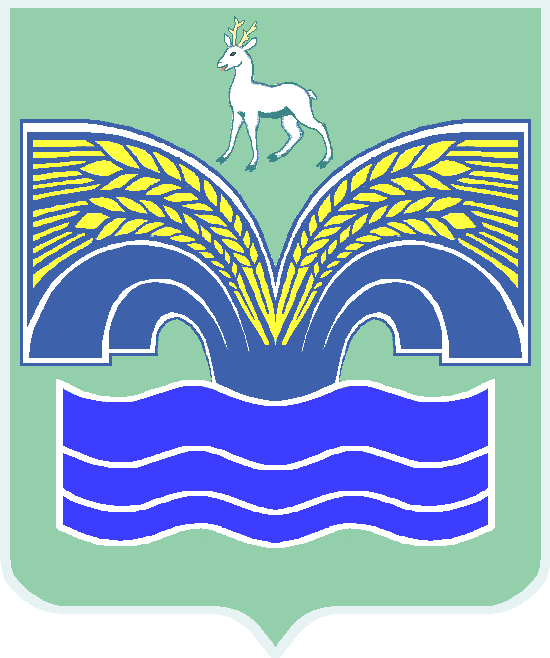 СЕЛЬСКОГО ПОСЕЛЕНИЯ ХИЛКОВОМУНИЦИПАЛЬНОГО РАЙОНА КРАСНОЯРСКИЙСАМАРСКОЙ ОБЛАСТИТРЕТЬЕГО СОЗЫВАПРОЕКТРЕШЕНИЕот «____» _______ 2020 года	№ _____Об утверждении Правил содержания мест погребения и Порядка деятельности муниципальных общественных кладбищ сельского поселения Хилково муниципального района Красноярский Самарской областиНа основании Федерального закона от 12.01.1996 № 8-ФЗ «О погребении и похоронном деле», Федерального закона от 06.10.2003 № 131-ФЗ «Об общих принципах организации местного самоуправления Российской Федерации», руководствуясь Уставом сельского поселения Хилково муниципального района Красноярский Самарской области Собрание представителей сельского поселения Хилково муниципального района Красноярский Самарской области РЕШИЛО:Утвердить Правила содержания мест погребения (муниципальных общественных кладбищ) сельского поселения Хилково муниципального района Красноярский Самарской области (приложение № 1). Утвердить Порядок деятельности мест погребения (муниципальных общественных кладбищ) сельского поселения Хилково муниципального района Красноярский Самарской области (приложение № 2). Решение от 25.01.2018 года № 5, утвержденное Собранием представителей сельского поселения Хилково муниципального района Красноярский Самарской области, признать утратившим силу.Опубликовать настоящее решение в районной газете «Красноярский вестник» и разместить на сайте администрации муниципального района Красноярский в разделе поселения/сельское поселение /Хилково.Настоящее Решение вступает в силу со дня его официального опубликования.Правила содержания мест погребения (муниципальных общественных кладбищ) сельского поселения Хилково муниципального района Красноярский Самарской области 1. Общие положения 1.1. Настоящие Правила содержания мест погребения (муниципальных общественных кладбищ) сельского поселения Хилково муниципального района Красноярский Самарской области (далее по тексту – Правила содержания муниципальных общественных кладбищ) разработаны в соответствии с Федеральным законом от 06.10.2003 № 131-ФЗ «Об общих принципах организации местного самоуправления в Российской Федерации», Федеральным законом от 12.01.1996 № 8-ФЗ «О погребении и похоронном деле», Законом Самарской области от 06.07.2015 № 66-ГД «О порядке создания семейных (родовых) захоронений на территории Самарской области», Санитарными правилами и нормами СанПиН 2.1.2882-11 «Гигиенические требования к размещению, устройству и содержанию кладбищ, зданий и сооружений похоронного назначения», утвержденными Постановлением Главного государственного санитарного врача РФ от 28.06.2011 № 84, рекомендациями о порядке похорон и содержании кладбищ в Российской Федерации МДК 11-01.2002 (Протокол НТС Госстроя России от 25.12.2001 N 01-НС-22/1), Инструкцией о порядке похорон и содержании кладбищ в Российской Федерации (МДС 13-2.2000), утвержденной приказом Госстроя России от 10.01.2000 № 3, Уставом сельского поселения Хилково муниципального района Красноярский Самарской области в целях обеспечения надлежащего содержания мест погребения (муниципальных общественных кладбищ сельского поселения Хилково муниципального района Красноярский Самарской области (далее по тексту – сельское поселение Хилково), соблюдения санитарных и экологических требований, а также обеспечения исполнения волеизъявления умершего о погребении. 1.2. На территории сельского поселения Хилково каждому человеку после его смерти гарантируются погребение с учетом его волеизъявления и предоставление бесплатно участка земли для погребения тела (останков) или праха на одном из общественных  кладбищ, находящихся в ведении органов местного самоуправления сельского поселения Хилково, в соответствии с действующим законодательством.  1.3. На территории сельского поселения Хилково действуют места погребения (муниципальные общественные кладбища), относящиеся к следующим населенным пунктам указанного сельского поселения: Село Хилково – 1 кладбище русскоеПоселок Вулкан - 1 кладбище русскоеДеревня Екатериновка – 2 кладбища: русское и мусульманскоеПоселок Малиновка – 1 кладбище мусульманскоеПоселок Булак - 1 кладбище мусульманскоеСело Тростянка - 1 кладбище русскоеСело Краково - 1 кладбище мусульманское 1.4. Исполнение волеизъявления умершего о погребении его тела (останков) или праха на указанном им месте погребения, рядом с ранее умершими, гарантируется при наличии на указанном месте погребения свободного участка земли или могилы ранее умершего близкого родственника либо ранее умершего супруга. 1.5. В иных случаях возможность исполнения волеизъявления умершего о погребении его тела (останков) или праха на указанном им месте погребения определяется Администрацией сельского поселения Хилково муниципального района Красноярский Самарской области (далее по тексту – Администрация сельского поселения Хилково) с учетом места смерти, наличия на указанном месте погребения свободного участка земли, а также с учетом заслуг умершего перед обществом и государством. 1.6. Лицом, ответственным за содержание муниципальных общественных кладбищ сельского поселения Хилково, является Администрация сельского поселения Хилково.  2. Организация мест погребения (муниципальных общественных кладбищ) сельского поселения Хилково 2.1. Территория муниципальных общественных кладбищ сельского поселения Хилково подразделяется на функциональные зоны: - входную; - захоронений; - моральной (зеленой) защиты по периметру кладбища. 2.2. Входная зона муниципальных общественных кладбищ сельского поселения Хилково выполняет функции следующих зон: входной, ритуальной, административно-хозяйственной. Входная зона располагается при входе на муниципальное общественное кладбище и предусматривает размещение: входа-выхода для посетителей; место для въезда и выезда траурных кортежей; справочно-информационного стенда содержащего план кладбища с указанием основных зон кладбища, нумерации участков захоронений, а также объявления и распоряжения Администрации сельского поселения Хилково, порядка деятельности кладбища, прав и обязанностей граждан; скамьи для посетителей; общественные туалеты (для муниципальных общественных кладбищ, относящихся к с. Хилково);мусорные контейнеры (для муниципальных общественных кладбищ, относящихся к с. Хилково);  административно-хозяйственное помещение (бытовка) для размещения инвентаря;  стоянка (парковка) автотранспорта. 2.4. Зона захоронений является основной функциональной частью муниципального общественного кладбища и делится участки, обозначенные соответствующими цифрами. Территория зоны захоронений муниципальных общественных кладбищ сельского поселения Хилково разделяется дорожками на кварталы. На каждом углу квартала устанавливаются указатели с его номером. 2.5. В зоне захоронений муниципальных общественных кладбищ предусматриваются участки для: -  одиночных захоронений; - родственных захоронений; - семейных (родовых захоронений); - почетных захоронений; - братских могил; - участки для захоронения участки для захоронений невостребованных умерших (погибших). План-схема в отношении  каждого муниципального общественного кладбища сельского поселения Хилково с указанием конкретного перечня, расположенных на его территории зон захоронений, утверждается постановлением Администрации сельского поселения Хилково. 2.6. Одиночные захоронения - места захоронения, предоставляемые на безвозмездной основе для погребения одного умершего (погибшего). Одиночные захоронения предоставляются в случаях: волеизъявления умершего, по заявлению лица, взявшего на себя обязанность осуществить погребение умершего, для захоронений одиноких и (или) невостребованных умерших (погибших). Норма отвода земельного участка для захоронения гроба с телом умершего составляет площадь 5 м2 (2,5 х 2), предоставление участка производится бесплатно. 2.7. Родственные захоронения - места захоронения, предоставляемые на безвозмездной основе для погребения умершего таким образом, чтобы гарантировать погребение на том же месте захоронение одного супруга или близкого родственника.  Норма отвода земельного участка для родственного захоронения составляет площадь 10 м2 (5 х 2), предоставление участка производится бесплатно. 2.8. Семейные (родовые) захоронения - отдельные участки земли, предоставленные Администрацией сельского поселения Хилково с санитарными, экологическими требованиями и правилами на территории муниципальных общественных кладбищ для погребения тел (останков) умерших (заявителей и иных лиц, которые могут быть погребены на одном семейном (родовом) захоронении), а также для размещения семейных (родовых) колумбариев для захоронения урн с прахом при кремировании. Общая площадь семейных (родовых) захоронений на территории общественного кладбища не должна превышать одной трети общей площади зоны захоронения муниципального общественного кладбища. Единый по соответствующему муниципальному общественному кладбищу максимальный размер участка земли под семейное (родовое) захоронение составляет 25 м2. Ежегодная плата за создание семейного (родового) захоронения составляет одну десятую часть минимального размера оплаты труда, установленного статьей 1 Федерального закона «О минимальном размере оплаты труда», по состоянию на 1 января года, в котором вносится плата, за один свободный участок, предоставляемый для погребения одного умершего в соответствии с установленными нормами.  2.9. Почетные захоронения - места захоронения, предоставляемые на безвозмездной основе при погребении умершего, носившего при жизни звание «Почетный гражданин сельского поселения Хилково» либо «Почетный гражданин муниципального района Красноярский Самарской области».  Норма отвода земельного участка для захоронения гроба с телом умершего составляет площадь 5 м2 (2,5 х 2), предоставление участка производится бесплатно по заявлению органов местного самоуправления сельского поселения Хилково муниципального района Красноярский Самарской области, органов местного самоуправления муниципального района Красноярский Самарской области, общественных организаций сельского поселения Хилково и муниципального района Красноярский Самарской области. 2.10. Места захоронений (могилы) невостребованных умерших (погибших) предоставляются для погребения умерших (погибших), не имеющих супруга, близких родственников, иных родственников либо законного представителя умершего либо личность которых не опознана. 3. Правила содержания мест (муниципальных общественных кладбищ) сельского поселения Хилково 3.1. Администрация сельского поселения Хилково осуществляет: - предоставление участков земли для погребения умерших (предоставление мест захоронений) на территории муниципальных общественных кладбищ сельского поселения Хилково; - предоставление участков земли для создания семейных (родовых) захоронений; - соблюдение установленной нормы отвода земельного участка для захоронения; - благоустройство территории муниципального общественного кладбища, в том числе содержание могил и надмогильных сооружений на местах захоронения умерших (погибших), не имеющих супруга, близких родственников, иных родственников либо законного представителя умершего, и неопознанных умерших; - работу общественного туалета (для муниципальных общественных кладбищ, относящихся к с. Хилково); - исправность и наличие инвентаря, которое вправе использовать посетители муниципального общественного кладбища; - содержание в исправном состоянии ограды, дорог, площадок кладбищ и их ремонт; - обустройство контейнерных площадок для сбора мусора (для муниципальных общественных кладбищ, относящихся к с. Хилково); - наружное освещение, асфальтирование территории кладбищ (отсыпка проезжей части дорог кладбищ) (для муниципальных общественных кладбищ, относящихся к с. Хилково); - озеленение, уход за зелеными насаждениями на территории кладбища и их обновление; - систематическую уборку территории кладбищ и своевременный вывоз мусора с территории муниципального общественного кладбища за исключением территории могил; - соблюдение правил пожарной безопасности; - соблюдение санитарных норм и правил; - содержание в надлежащем порядке братских могил, памятников и могил, находящихся под охраной государства; - контроль за соблюдением установленных Правил содержания общественных муниципальных кладбищ,  порядка, правил и норм захоронения.  3.2.  Рытье могил на муниципальных общественных кладбищах сельского поселения Хилково осуществляется в соответствии с нормами и требованиями действующего законодательства и настоящих Правил содержания муниципальных общественных кладбищ. 3.3. Места захоронения предоставляются в соответствии с установленной планом-схемой кладбища. Расстояние между могилами должно быть по длинным сторонам не менее 1 м, по коротким не менее 0,5 м. 3.4. Длина могилы 2 м (в зависимости от длины гроба), ширина -1м, глубина могилы для захоронения должна составлять не менее 1,5 м от поверхности земли до крышки гроба, в зависимости от условий грунта. Над каждой могилой должна быть земельная насыпь высотой 0,5 м от поверхности земли или надмогильная плита, насыпь должна выступать за края могилы для защиты ее от поверхностных вод.3.5. Не допускается устройство мест захоронений с нарушением плана-схемы кладбища, в том числе между местами захоронений, на обочинах дорог и в границах санитарно-защитной зоны.3.6. На всех кладбищах разрешается захоронение урны с прахом в землю в существующие родственные могилы. Захоронение гроба в родственную могилу разрешается на основании письменного заявления родственников при предъявлении ими паспорта, свидетельства о смерти, при условии полного истечения кладбищенского периода. 3.7. Не допускается погребение в одном гробу, капсуле или урне останков или праха нескольких умерших.3.8. Озеленение и благоустройство мест погребения должно производиться в соответствии с действующими нормами и правилами. Посадка деревьев гражданами на участках захоронения допускается только в соответствии с проектом озеленения по согласованию с Администрацией сельского  поселения Хилково. Все работы по застройке и благоустройству мест захоронения должны выполняться с максимальным сохранением существующих деревьев, кустарников и растительного грунта. 3.9. Родственникам, законным представителям умерших или иным лицам, взявшим на себя обязанность осуществить погребение умершего, рекомендуется содержать места захоронения и надмогильные сооружения в надлежащем (благоустроенном) состоянии собственными силами либо обратиться с заявкой к предприятиям, оказывающим услуги в области погребения и похоронного дела.4. Контроль и ответственность за нарушение Правил содержания муниципальных общественных кладбищ сельского поселения Хилково 4.1. Контроль за соблюдением настоящих Правил содержания муниципальных общественных кладбищ сельского поселения Хилково осуществляют: - Администрация сельского поселения Хилково; - иные органы и организации по договору с Администрацией сельского поселения Хилково либо в отсутствие договора в случаях, предусмотренных действующим законодательством. 4.2. За нарушение настоящих Правил содержания муниципальных общественных кладбищ сельского поселения Хилково, а также за уничтожение, повреждение или осквернение мест захоронения, надмогильных сооружений виновные лица несут ответственность, в том числе уголовную ответственность, согласно действующему законодательству Российской Федерации. Порядок деятельности мест погребения (муниципальных общественных кладбищ) сельского поселения Хилково муниципального района Красноярский Самарской области 1. Общие положения 1.1. Настоящий Порядок деятельности мест погребения (муниципальных общественных кладбищ) сельского поселения Хилково муниципального района Красноярский Самарской области (далее по тексту – Порядок деятельности муниципальных общественных кладбищ) разработан в соответствии с Федеральным законом от 06.10.2003 № 131-ФЗ «Об общих принципах организации местного самоуправления в Российской Федерации», Федеральным законом от 12.01.1996 № 8-ФЗ «О погребении и похоронном деле», Законом Самарской области от 06.07.2015 № 66-ГД «О порядке создания семейных (родовых) захоронений на территории Самарской области», Уставом сельского поселения Хилково муниципального района Красноярский Самарской области в целях обеспечения надлежащего функционирования мест погребения (муниципальных общественных кладбищ сельского поселения Хилково муниципального района Красноярский Самарской области (далее по тексту – сельское поселение Хилково), а также обеспечения исполнения волеизъявления умершего о погребении. 1.2. На территории сельского поселения Хилково действуют места погребения (муниципальные общественные кладбища), относящиеся к следующим населенным пунктам указанного сельского поселения: Село Хилково – 1 кладбище русскоеПоселок Вулкан - 1 кладбище русскоеДеревня Екатериновка – 2 кладбища: русское и мусульманскоеПоселок Малиновка – 1 кладбище мусульманскоеПоселок Булак - 1 кладбище мусульманскоеСело Тростянка - 1 кладбище русскоеСело Краково - 1 кладбище мусульманское1.3. Муниципальные общественные кладбища открыты для посещений ежедневно: - с мая по октябрь календарного года с 9.00 до 20.00 час. - с ноября по апрель календарного года с 9.00 до 17.00 час. Захоронения на муниципальных общественных кладбищах производятся ежедневно с 10-00 ч. до 17-00 ч. 1.4. Услуги по погребению, входящие в гарантированный перечень услуг по погребению, оказываются супругу, близким родственникам, иным родственникам, законному представителю или иному лицу, взявшему на себя обязанность осуществить погребение умершего, специализированными службами по вопросам похоронного дела на безвозмездной основе. Оплата стоимости услуг, предоставляемых сверх гарантированного перечня услуг по погребению, производится за счет средств супруга, близких родственников, иных родственников, законного представителя умершего или иного лица, взявшего на себя обязанность осуществить погребение умершего.1.5. Ритуальные услуги на муниципальных общественных кладбищах предоставляются специализированными предприятиями по вопросам похоронного дела и иными хозяйствующими субъектами, осуществляющими деятельность в области погребения и похоронного дела на территории сельского поселения Хилково.2. Порядок захоронения умерших 2.1. Погребение на территории муниципальных общественных кладбищ сельского поселения Хилково осуществляется путем предания тела (останков) умершего земле или захоронения урны с прахом умершего.  2.2. Захоронение умершего производится специализированной службой по вопросам похоронного дела, иными юридическими лицами и индивидуальными предпринимателями, осуществляющими свою деятельности в области погребения и похоронного дела (далее - специализированные службы). 2.3. Захоронение умерших производится в соответствии с действующими санитарными нормами и Правилами содержания муниципальных общественных кладбищ, не ранее чем через 24 часа после наступления смерти при предъявлении свидетельства о смерти, выданного органами записи актов гражданского состояния. В случае чрезвычайных ситуаций захоронение умершего может быть произведено в более ранние сроки по разрешению Администрации сельского поселения Хилково. 2.4. Захоронение умерших производится на основании свидетельства о смерти, выданного органами ЗАГСа, (или в случае чрезвычайной ситуации по разрешению медицинских органов - справки о смерти, выданной медицинским учреждением либо моргом). Для погребения в родственную могилу также предоставляются: - свидетельство о смерти ранее умершего;-   документы, подтверждающие наличие родственных или супружеских отношений между умершим и ранее умершим. Для погребения в семейное (родовое) захоронения также предоставляются: - свидетельство о смерти ранее умершего;-   документы, подтверждающие наличие родственных или супружеских отношений между умершим и ранее умершим; -  удостоверение (паспорт) семейного (родового) захоронения (для захоронения умершего на семейном (родовом) захоронении). 2.5. Заявки на захоронение подаются в Администрацию сельского поселения Хилково супругом, близкими родственниками (дети, родители, усыновленные, усыновители, родные братья и родные сестры, внуки, дедушка, бабушка), иными родственниками либо законными представителями умершего, а при отсутствии таковых - иными лицами, взявшими на себя обязанность осуществить погребение умершего2.6. Каждое захоронение регистрируется Администрацией сельского поселения Хилково поселения в книге регистрации захоронений (приложение № 1) с указанием фамилии, имени, отчества захороненного, даты захоронения. По итогам регистрации захоронения заявителю выдается удостоверение о захоронении с указанием номера участка, предоставленного под захоронение. Книга регистрации захоронений (приложение № 1) является документом строгой отчетности и хранится в архиве Администрации сельского поселения Хилково бессрочно. В случае осуществления погребения в семейное (родовое) захоронение в Книге регистрации захоронений делается соответствующая отметка в графе примечание. 2.7. Осуществление захоронения умерших на муниципальных общественных кладбищах в отсутствии удостоверения о захоронении не допускается. Работники Администрации сельского поселения Хилково, ответственные за содержание и соблюдение настоящего Порядка деятельности муниципальных общественных кладбищ, а также иные лица, уполномоченные Администрацией сельского поселения Хилково на осуществление контроля за соблюдением установленных Правил содержания и Порядка деятельности муниципальных общественных кладбищ, согласно пункту 4.1 Правил содержания муниципальных общественных кладбищ сельского поселения Хилково, в том числе представители охранной организации в случае заключения договора на охрану муниципальных общественных кладбищ, вправе проверять наличие удостоверения о захоронении при осуществлении захоронений либо иных работ на муниципальных общественных кладбищах. В случае отсутствия удостоверения о захоронении, выданного в установленном порядке, указанные лица вправе предпринимать меры, направленные на пресечение деятельности, нарушающей установленные Правила содержания и Порядок деятельности муниципальных общественных кладбищ, в том числе посредством вызова правоохранительных органов. 2.8. На всех муниципальных общественных кладбищах участки под захоронение выделяются в порядке очередности расположения земельных участков, выделенных под захоронение, установленной планировкой кладбища. План-схема устанавливается при въезде на территорию кладбища. Порядок в рядах могил необходимо соблюдать согласно чертежу планировки. В случае отсутствия на территории муниципального общественного кладбища свободных участков земли, подлежащих предоставлению для захоронения согласно установленных норм, муниципальное общественное кладбище подлежит закрытию.По периметру закрытого муниципального общественного кладбища выставляются трафареты с предупреждением о его закрытии.2.9. Погребение умершего рядом с ранее умершим родственником возможно при наличии на указанном месте свободного участка земли.В иных случаях место под захоронение отводится Администрацией сельского поселения Хилково согласно плану захоронений. 2.10. При отсутствии свободного места, при родственном захоронении разрешается производить захоронение в пределах существующих оград без увеличения площади огороженного земельного участка. В этом случае допускается уменьшение расстояния между могилами первого и второго захоронения. 2.11. Разрешается захоронение в родственную могилу урн с прахом, при этом вносится запись в книгу регистрации захоронений. 2.12. Захоронение умершего в существующую могилу разрешается родственникам ранее захороненного по прошествии не менее 20 лет с момента предыдущего захоронения по разрешению администратора кладбища при подаче письменного заявления лицом, взявшим на себя обязанность осуществить погребение умершего. 2.13. Погребение невостребованных умерших (погибших), которые  находятся в морге свыше установленных законодательством Российской Федерации сроков и  не  забираются  родственниками  (невозможность  опознания,  отсутствие  сведений  и  т.д.). производится  в отдельные  «братские»  могилы на специально отведенных участках муниципальных общественных кладбищ. Администрацией сельского поселения Хилково составляется акт о погребении и подробная схема  погребения  на  основании  списков  судебно-медицинской экспертизы и патолого-анатомического отделения. Погребение осуществляется в присутствии представителя специализированной службы по вопросам похоронного дела и представителя Администрации сельского поселения Хилково с  соблюдением требований санитарных правил и норм. 2.14. В целях предотвращения распространения особо опасных  инфекционных  заболеваний процесс  погребения  умерших  от  инфекции  не  ясной  этиологии, а также от особо опасных инфекций (умерших в  лечебных учреждениях  или  поступивших в паталого-анатомические отделения для вскрытия)  совершается  в оцинкованных, герметически  запаянных  гробах  непосредственно  из  паталого-анатомического  отделения. 2.15. При захоронении на могильном холме устанавливается надмогильное сооружение (памятник или памятный знак), высотой не более 2-х метров, с указанием фамилии, имени и отчества умершего, даты смерти, а также на нем закрепляется регистрационный знак с указанием номеров участка и могилы. 2.16. Все работы на муниципальном общественном кладбище, связанные с установкой, заменой надмогильных сооружений, могут производиться лицом, на чье имя выдано удостоверение о захоронении, только с уведомления Администрации сельского поселения Хилково и с обязательной последующей регистрацией в Администрации сельского поселения Хилково. 2.17. Надмогильные сооружения устанавливаются в пределах отведенного земельного участка. Установленные надмогильные сооружения не должны иметь частей, выступающих за границы участка, или нависающих над другими участками. В случае нарушения установленных норм, в том числе по отводу земли, Администрация сельского поселения Хилково выставляет на месте захоронения трафарет-предупреждение о необходимости приведения надмогильных сооружений в соответствие с действующими нормами, а также указывает в течение какого времени лицу, ответственному за захоронение, надлежит обратиться в Администрацию сельского поселения Хилково для решения данного вопроса. 2.18. В случае неявки лица, ответственного за захоронение, в указанный на трафарете-предупреждении срок Администрация сельского поселения Хилково направляет по месту жительства гражданина либо по месту нахождения юридического лица, ответственного за захоронение, соответствующее уведомление с указанием срока приведения надмогильных сооружений в соответствие с действующими нормами отвода земли для захоронений. 2.19. В случае несогласия лица, ответственного за захоронение, с требованиями о приведении захоронения в соответствие с действующими нормами отвода земли либо неявки его к администратору кладбища, Администрация сельского поселения Хилково вправе решить данный вопрос в судебном порядке. 2.20. Установленные гражданами (организациями) надмогильные сооружения (памятники, цветники, оградки, и другое) являются их собственностью. Надписи на надмогильных сооружениях должны соответствовать сведениям о действительно захороненных в данном месте умерших.3. Порядок предоставления земельного участка под захоронение на закрытом муниципальном общественном кладбище сельского поселения Хилково 3.1. На закрытом кладбище захоронения проводятся только в существующей оградке при наличии свободного участка земли площадью не менее 3,5 м или в родственную могилу согласно установленных норм и правил. 3.2. Для получения разрешения на захоронение необходимо:- письменное заявление родственников, с приложением документов, подтверждающих родство; - свидетельство о смерти ранее умершего родственника, могила которого находится на участке под захоронения. 3.3. Представитель Администрации сельского поселения Хилково производит осмотр места в существующей оградке и в случае соответствия участка норме отвода согласно п. 3.1 настоящего Порядка выдает разрешение либо отказывает в разрешении (в случае несоответствия участка норме отвода согласно п. 3.1 настоящего Порядка). 4. Правила посещения муниципальных общественных кладбищ сельского поселения Хилково. Права и обязанности Администрации сельского поселения Хилково, посетителей и иных граждан 4.1. На территории муниципальных общественных кладбищ посетители должны соблюдать общественный порядок и тишину. 4.2. Администрация сельского поселения Хилково осуществляет: - предоставление участков земли для погребения умерших (предоставление мест захоронений) на территории муниципальных общественных кладбищ сельского поселения Хилково; - предоставление участков земли для создания семейных (родовых) захоронений; - учет захоронений и ведение Книги регистрации захоронений; - ведение реестра семейных (родовых) захоронений; - соблюдение установленной нормы отвода земельного участка для захоронения;  - систематическую уборку территории кладбищ и своевременный вывоз мусора с территории муниципального общественного кладбища за исключением территории могил; - исправность и наличие инвентаря, которое вправе использовать посетители муниципального общественного кладбища (при наличии); - контроль за соблюдением установленных Правил содержания общественных муниципальных кладбищ,  порядка, правил и норм захоронения.4.3. Посетители кладбища имеют право: - выбирать варианты обустройства могил (памятники, оградки, другие сооружения) в соответствии с требованиями к оформлению участка захоронения; - производить уборку своего участка и посещать кладбище в отведенные для этого часы; - сажать цветы на могильном участке; - сажать деревья в соответствии с проектом озеленения кладбища по согласованию с Администрацией сельского поселения Хилково; - пользоваться инвентарем, выдаваемым Администрацией сельского поселения Хилково для ухода за могилами. 4.4. Посетители муниципальных общественных кладбищ обязаны:- при обустройстве места погребения (оградка, памятник, другие сооружения) не выходить за границы отведенного участка; - соблюдать установленный порядок захоронения; - содержать захоронения в надлежащем порядке; - выносить мусор только в отведенные для этого места. 4.5. На территории муниципальных общественных кладбищ посетителям запрещается: - осуществлять захоронения вне отведенных Администрацией сельского поселения Хилково местах и участках; - устанавливать, переделывать и снимать памятники, мемориальные доски и другие надгробные сооружения без разрешения Администрации сельского поселения Хилково; - портить памятники, оборудование кладбища, засорять территорию; - ломать зеленые насаждения, рвать цветы, собирать венки; - производить выгул собак, пасти домашний скот, ловить птиц; - разводить костры; - кататься на автотранспорте; - производить раскопку грунта; - находиться на территории кладбища после его закрытия; - заниматься коммерческой деятельностью; - оставлять старые демонтированные надмогильные сооружения в не установленных для этого местах. 4.6. На территории муниципальных общественных кладбищ устанавливается следующий порядок движения транспортных средств: - по территории муниципальных общественных кладбищ допускается движение специализированных транспортных средств (автокатафалков), в пределах утвержденных Администрацией сельского поселения Хилково схем движения и стоянок указанных транспортных средств; - специализированное транспортное средство (автокатафалк) и траурная процессия имеют право беспрепятственного проезда на территорию муниципальных общественных  кладбищ; - посетители-инвалиды имеют право беспрепятственного проезда по территории муниципальных общественных кладбищ на личном автотранспорте; - движение иных транспортных средств по территории муниципальных общественных кладбищ допускается только после согласования с Администрацией сельского поселения Хилково; - плата за проезд транспортных средств по территории муниципальных общественных кладбищ не взимается.КНИГА РЕГИСТРАЦИИ ЗАХОРОНЕНИЙ Председатель Собрания представителей сельского поселения Хилково муниципального района Красноярский Самарской области _______________ Х. АхметовГлава сельского поселенияХилковомуниципального районаКрасноярский Самарской области_______________ Долгов О.Ю.Приложение № 1 к решению Собрания представителей сельского поселения Хилково                   от ___.___.2020 № ____Приложение № 2 к решению Собрания представителей сельского поселения Хилково                   от ___.___.2020 № ____приложение № 1 к Порядку деятельности мест погребения (муниципальных общественных кладбищ) сельского поселения Хилково, утвержденному решением Собрания представителей сельского поселения Хилково от ___.__.2020 № ____ №  регистрацииФ.И.О. умершегоВозраст умершегоДата смертиДата захо-ронения№ сви- детель ства о смерти или справки о смерти Орган ЗАГС,выдавший свидетельство о смерти или соответствующее медицинского учреждение№ участкаФ.И.О. ответст-венного за  похороныПримечание (осуществление погребения в семейное (родовое) захоронение 12345678910